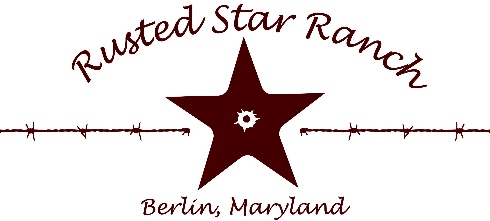 Rusted Star Ranch (RSR) is a small, but busy western performance barn specializing in cowboy mounted shooting located in Berlin, Maryland.  Horsemanship is a major focus in working with RSR horses.  This position is an excellent opportunity for an individual to work underneath a CMSA Professional Horseman and with horsemen who are national level competitors. Position:	RSR Working Student Salary:		UnpaidDuties include:Feeding, haying, watering horses both in stalls and pasturesPicking and preparing stalls Grooming and tacking up horses for trainerBasic farm chores including (but not limited to) sweeping, operating a four-wheeler, leaf blower, small tractor, etc.Lunging horsesBasic equine health care Schedule:3 days per week 	Evenings 3 hrs daily Duration of Position:3 - 4 months (possible extension)Required:Horse or large livestock experienceSelf-Motivated, Dependable  Ability to work in a wide range of weather conditionsFriendly personality when interacting with farm clientele Provide own health insurance and transportation Wear closed toe shoes while at workComplete farm waiver and emergency contact form By signing below, I acknowledge that I will be working on a farm and accept the expectations and requirements of myself as a working student.___________________________________			_______________________________Printed name							Signature___________________________________			________________________________Guardian (if under 18 years old) printed name			Signature___________________________________			________________________________Farm Owner 							Signature